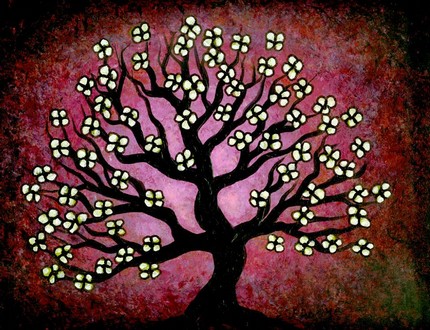 What is a housing support worker?A housing support worker provides education and support to help people maintain their home; to help them manage daily living activities; and to ensure safety within the home. Housing support workers also provide education around healthy lifestyles.What kinds of things can a housing support worker help me with?Your housing support worker might do one or more of the following:help you to keep your home clean and safeassist with communicating with landlords; advocate on your behalfprovide education and support around healthy diets and nutritionprovide education and support around financial issuesprovide education and support around healthy pet caresupport success in your social and living environmentsif necessary, support you with movingHow long will my housing support worker work with me?Your housing support worker will work with you for as long as you have a need for the type of support that they can provide.You and your housing support worker will regularly review your needs and goals and discuss these with your case manager. We recognize that there may be times when you require more support than other times. Your housing support worker may not be able to continue to work with you  if your situation and/or behavior poses a safety risk (i.e. aggression, threats) or impairs your ability to actively participate ( i.e. substance use).How often will I meet with my housing support worker? This will depend on your needs but typically you will meet, in your home, once a week. There may also be times when you will work together in the community ( i.e. going to the grocery store to learn about choosing healthy foods)Will my housing support worker clean my house? Your housing support worker will educate and support you in maintaining a healthy, clean home. Your housing support worker is not a cleaner, but he or she will work along side of you to support you in meeting your goals.  